May 16, 2016VIA WEB PORTALMr. Steven V. KingExecutive Director and SecretaryWashington Utilities and Transportation CommissionP.O. Box 47250Olympia, WA  98504-7250Re:	PETITION OF SHUTTLE EXPRESS, INC. FOR REHEARING OFMATTERS IN RE DOCKET NO. TC-143691 AND FORMAL COMPLAINT AGAINST SPEEDISHUTTLE WASHINGTON, LLCDear Mr. King:Please find enclosed a Petition of Shuttle Express, Inc. For Rehearing of Matters in Re Docket No. TC-143691 and Formal Complaint Against Speedishuttle Washington, LLC. Please let me know if you have any questions or require anything further in connection with this filing.					Respectfully submitted,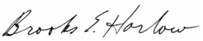 					__________________________					Brooks E. Harlow					Attorney for Shuttle Express, Inc.